Prayer List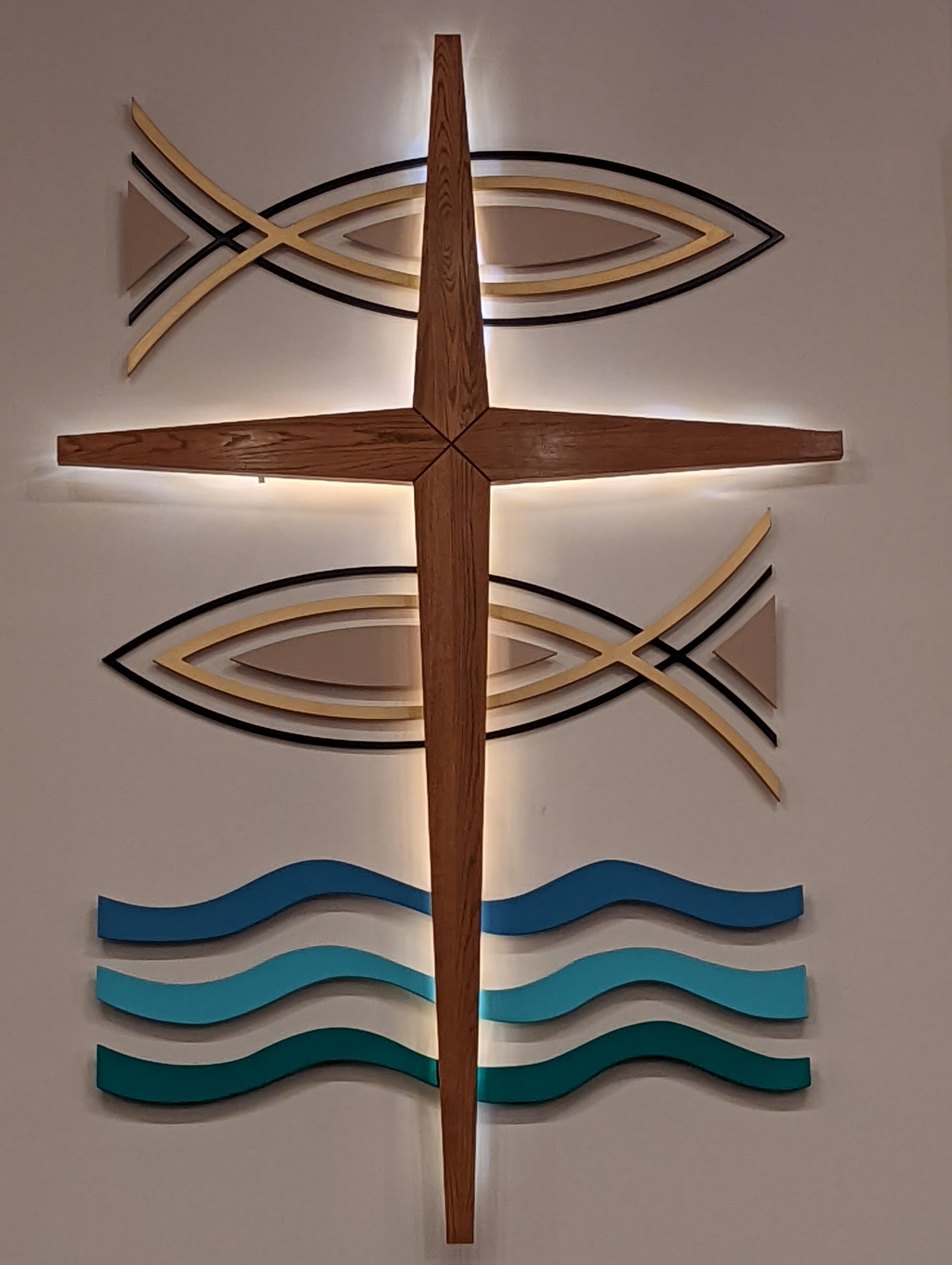 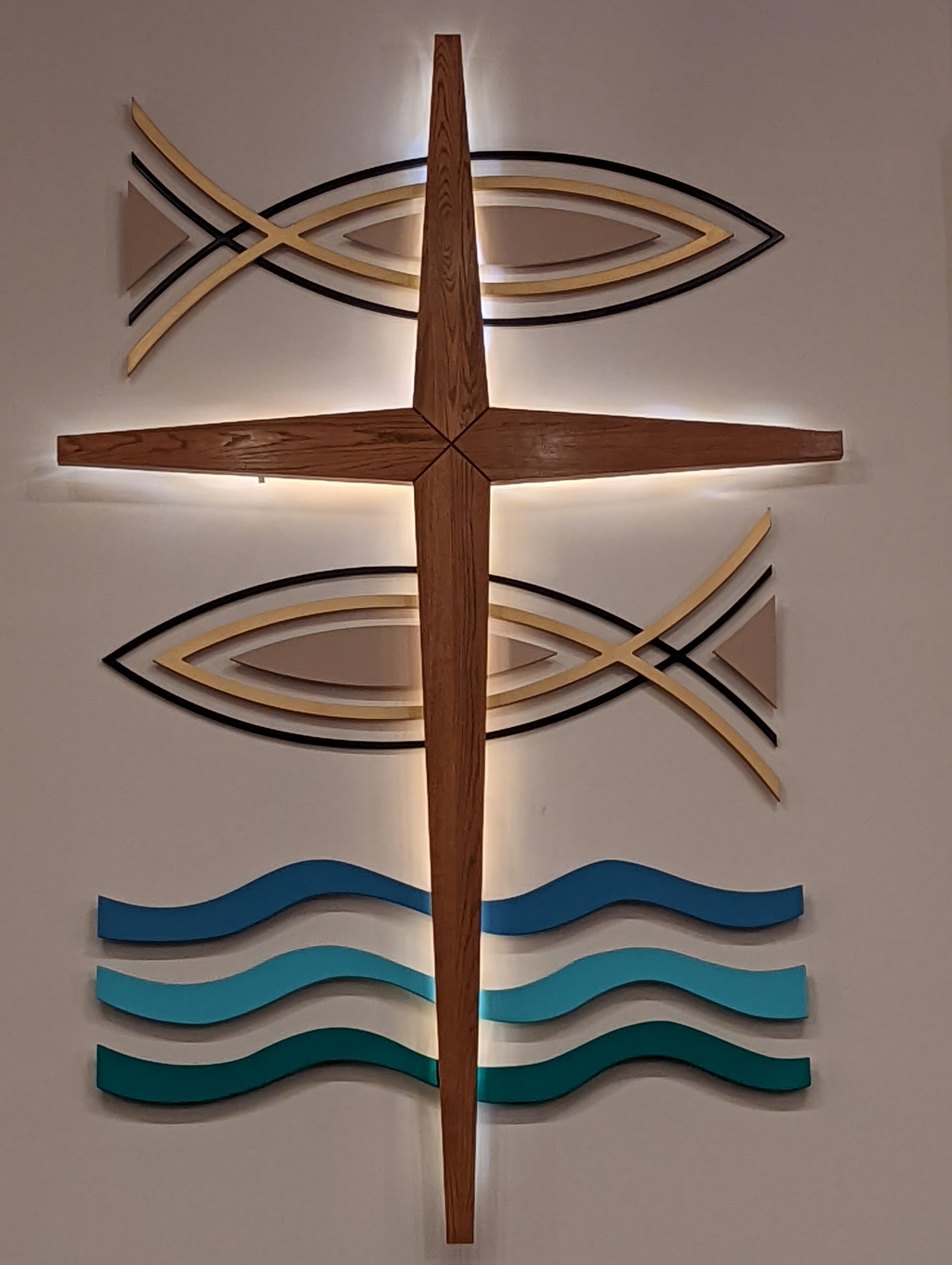 